RAPPORT D’INSPECTION DU HUILAGE DES ALLÉES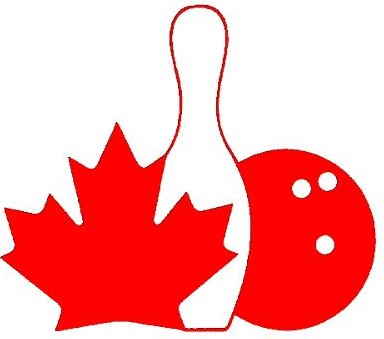 Nom du centre:    	                                                                                                     Adresse du centre:  	                                                                                                        Nom de l’AQ:    	 Nom de l’inspecteur:   	Date de l’inspection:   	 # de certification:    	                                                                                         # de AQ:    	Téléphone de l’inspecteur:    	Date du dernier décapage complet:	Dernier huilage:    £Date du dernier décapage partiel:	Jamais:   £Date/heure du dernier huilage des allées :    	Distance décapée :	Allée entière: £Distance huilée comprenant la section de polissage :   	LES GRAPHIQUES OU LES LECTURES  PEUVENT ÊTRE JOINTS À CE FORMULAIRE, SI NON LES LECTURES DOIVENT ÊTRE INSCRITES SUR CETTE FICHE.     Nom du lecteur:  	     REMARQUES : (Utilisez le verso pour les commentaires suppl.)  Ass. du lecteur:    	Les centres ayant 6 allées et plus doivent avoir une paires d’allées naturelles  entre les allées avec ruban de mesures. ATTENTION: Les mesures avec ruban doivent être prises de 2 à 5 pieds à partir de la surface huilée.Signature de l’inspecteur:    	UNE COPIE DE CE RAPPORT D’INSPECTION A ÉTÉ REÇU PAR : Signature du représentant du centre :Veuillez faire parvenir le RIHA et les graphiques à CTF@tenpincanada.comSignature de l’inspecteur: 	À l’usage de la FCDQ	EQ0001 17230 0317